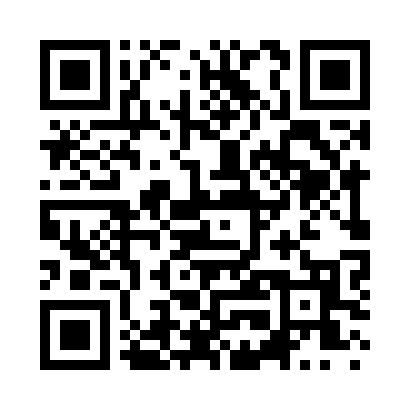 Prayer times for Broome Center, New York, USAMon 1 Jul 2024 - Wed 31 Jul 2024High Latitude Method: Angle Based RulePrayer Calculation Method: Islamic Society of North AmericaAsar Calculation Method: ShafiPrayer times provided by https://www.salahtimes.comDateDayFajrSunriseDhuhrAsrMaghribIsha1Mon3:405:241:015:058:3810:232Tue3:405:251:025:058:3810:223Wed3:415:251:025:058:3810:224Thu3:425:261:025:058:3810:215Fri3:435:271:025:058:3710:216Sat3:445:271:025:058:3710:207Sun3:455:281:025:058:3710:208Mon3:465:291:035:058:3610:199Tue3:475:291:035:058:3610:1810Wed3:485:301:035:058:3510:1711Thu3:495:311:035:058:3510:1612Fri3:505:321:035:058:3410:1513Sat3:525:331:035:058:3410:1414Sun3:535:331:035:058:3310:1315Mon3:545:341:035:058:3210:1216Tue3:555:351:045:058:3210:1117Wed3:575:361:045:058:3110:1018Thu3:585:371:045:058:3010:0919Fri3:595:381:045:058:2910:0820Sat4:015:391:045:048:2910:0621Sun4:025:391:045:048:2810:0522Mon4:035:401:045:048:2710:0423Tue4:055:411:045:048:2610:0224Wed4:065:421:045:038:2510:0125Thu4:075:431:045:038:2410:0026Fri4:095:441:045:038:239:5827Sat4:105:451:045:038:229:5728Sun4:125:461:045:028:219:5529Mon4:135:471:045:028:209:5430Tue4:155:481:045:028:199:5231Wed4:165:491:045:018:189:51